#МЫВМЕСТЕ!Первичная организация крайкома Профсоюза поддержала  своих ветеранов, находящихся на самоизоляции, продуктовыми наборами и средствами индивидуальной защиты. Старшие коллеги  поблагодарили за заботу и общение, передали свои пожелания крепкого здоровья каждому, кто сегодня трудится в крайкоме.Пресс-центр крайкома Профсоюза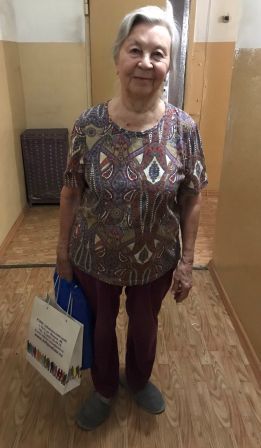 